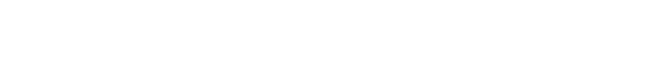 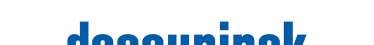 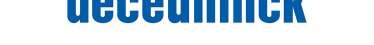 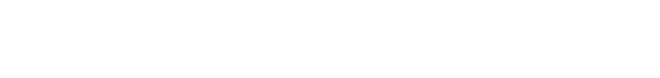 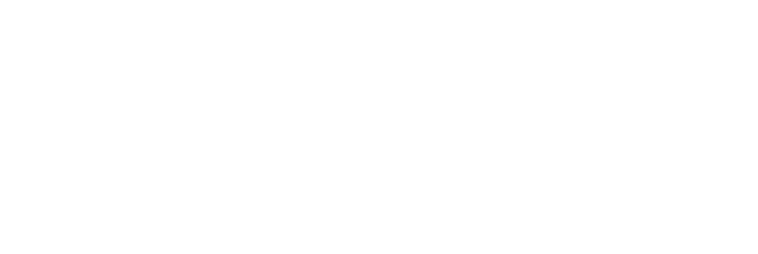 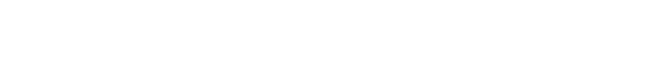 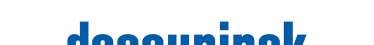 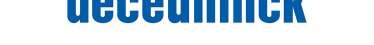 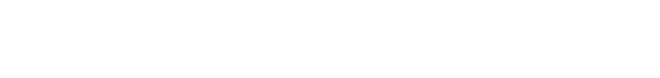 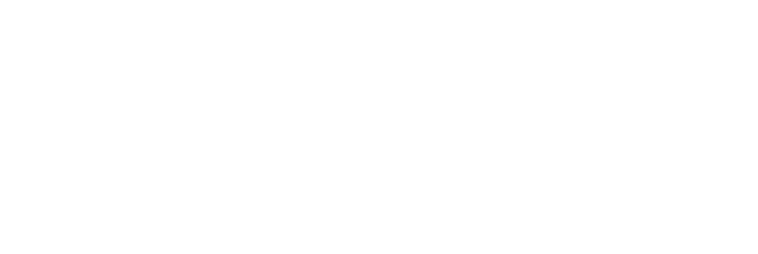 News Release July 25, 2023Photos: https://bldpressroom.com/dec/vp-operations-pierceDeceuninck North America AnnouncesTim Pierce as New Vice President of OperationsMONROE, OH – Deceuninck North America, an industry-leading manufacturer and extruder of energy-efficient residential and commercial PVC window and door components and systems, is pleased to announce the addition of Tim Pierce as the organization’s new vice president of operations at its Monroe, OH, headquarters.To this role, Pierce brings more than 30 years of professional experience, which includes textiles, industrial building products, technology, medical devices, and PVC. His specialties, which are well suited for a window and door profile manufacturer, include strategic planning, supply chain transformation, operations optimization, total quality management, lean manufacturing, and Six Sigma.“Tim will be an incredible addition to our executive leadership team and is poised to contribute to the success of our organization with his passion for safety, sustainability, continuous improvement, and his ability to enable teams to reach their most ambitious goals,” said Joren Knockaert, president and CEO at Deceuninck North America.Pierce is an accomplished executive who has served in a number of roles in manufacturing, supply chain, general management, and business development. Most recently, he served as the chief operating officer for Georg Fischer Piping Systems Americas, a global leader in the production of piping systems, including PVC piping, for a range of applications and industries.Pierce assumed his new role effective July 2023.About Deceuninck North AmericaDeceuninck North America, LLC is an industry-leading fully integrated design, compounding, tooling, lamination, fiberglass pultrusion and PVC extrusion company that produces energy-efficient residential and commercial window and door systems. The company is committed to developing high-performance products and has customers that produce over 7 million windows and doors annually. Its headquarters are in Monroe, Ohio, with a facility in Fernley, Nevada. Deceuninck North America is part of the Deceuninck Group, an integrated global organization that produces PVC window systems for the building industry. Deceuninck Group is headquartered in Belgium, is listed on Euronext Brussels (ticker: DECB) and employs 3,700 people servicing more than 4,000 customers in more than 90 countries with worldwide production facilities. For more information, please visit DeceuninckNA.com or www.deceuninck.com/investors.###